CA du 7 OCTOBRE 2021Quorum :           /30Ouverture de séance :Secrétariat :Présents :1/Approbation de l’ordre du jour (pour vote)Approbation de l’ordre du jour du CA (pour vote)Adoption du compte rendu du Conseil d’Administration du 29 juin 2021 (pour vote)Convention de stage d’observation en milieu professionnel(pour vote)Organisation des élections des représentants des parents au conseil d’administration (pour vote) Convention avec le NTP (pour vote)  Point annuléRépartition des IMP (pour avis) Projets et voyages pédagogiques 2022 (pour vote) Don du FSE (pour vote)Tarifs (pour vote) Convention avec l’association « La Courte échelle » (pour vote) Cession de ferraille pour un montant de 200€ (pour vote) Convention de mise à disposition d’équipement informatique au collège 2019- 2020 (pour vote) . Actualités pédagogiques (pour information)Informations diverses (pour information) Questions diverses (à transmettre par écrit au plus tard le 4 octobre) Point annuléVote : Adoption de l’ordre du jour : 2/Approbation du compte rendu du CA du 29 juin 2021 (pour vote)Aucune modification demandée3/Convention de stage d’observation en milieu professionnel (pour vote)Dans le cadre de la scolarité obligatoire, les élèves de 3ème voire de 4ème sont invités à découvrir le monde professionnel au travers d’un stage en entreprise.  La possibilité d’effectuer un stage est conditionnée à la signature par les différentes parties d’une convention régissant les droits et les devoirs de chacun. Un nouvel article relatif aux conditions d’accueil liées au contexte sanitaire a été introduit. Il s’agit de l’article 16 qui précise que : « En fonction du cadre sanitaire en vigueur, les élèves sont soumis aux conditions d’accueil fixées par l’entreprise. » Mme Guérin précise que cette convention peut être utilisée dans certaines conditions, au cas par cas, pour des 4èmes et il n’y a plus de conditions d’âge.Vote : Adoption de la convention 4/ Organisation des élections des représentants des parents au conseil d’administration (pour vote)Le constat est qu’aucun parent ne se déplace pour voter. L’ensemble des votes enregistrés l’année passée a relevé de la procédure par correspondance.Les élections des représentants de parents peuvent être organisées uniquement par le biais du vote par correspondance. Ces modalités doivent faire l’objet d’un avis du CA.Vote : Avis sur l’organisation des élections des représentants de parents uniquement par vote par correspondance5/ Convention avec le NTP 2021 – 2022 (pour vote)Point annulé6/ Répartition des IMP(pour avis)Le collège a été doté de 10,25 IMP pour l’année 2021 – 2022. Ces indemnités servent à rémunérer les collègues qui assurent des missions supplémentaires et non pris en charge dans le cadre de leur service.Les IMP servent notamment à rémunérer les missions de coordonnateur de discipline, différents référents comme RUPN, décrochage scolaire, devoirs faits, culture… Utilisation de la dotation pour le collège Molière :Coordonnateur EPS 			2		Coordonnateur Techno 		0,75		RUPN 					2		Référent culture 			0,5		 Référent décrochage scolaire 	1		Référent « devoirs faits »		0,5		Théâtre 				1		Gestion du Réseau pédagogique	2		Reste : 0.5 IMP pour missions ponctuelles dans l’annéeAvis du CA sur la ventilation proposée 7/ Projets pédagogiques et voyages 2022 (pour vote)	Les projetsLe collège Molière est extrêmement dynamique, et les équipes pédagogiques ont à cœur de proposer aux élèves de nombreux projets visant à les faire apprendre autrement.La liste des projets (voir annexe) proposée couvre l’exercice budgétaire 2022. Les projets adoptés feront l’objet d’une ouverture de crédit sur le budget 2022.Ces projets représentent un coût non négligeable, près de 58 000€La part que peut raisonnablement consacrer le collège ne peut excéder 11000€, coût accompagnateurs de voyages inclus.Si l’on veut tous les proposer, d’autres sources de financement doivent être sollicitées, comme des dons ou une participation des familles.Par ailleurs, il est important de souligner que si les crédits sont ouverts, cela ne signifie pas que les projets pourront forcément se faire. Le contexte sanitaire et les conditions d’accès à certains sites par passe sanitaire seront refusés par le chef d’établissement. Les raisons :La possession d’un passe sanitaire relève d’ un choix des familles et du secret médical. Un chef d’établissement n’a pas autorité pour accéder à ces informationsOrganiser une sortie ou un voyage auquel certains élèves ne pourraient pas participer faute de passe relève d’une discrimination.Les projets ne pourront également s’effectuer que si le chef d’établissement considère que la sécurité est assurée et si le plan Vigipirate est favorable.M Poggi regrette que pour les actions  « itinéraires du département », la contribution financière ne soit pas indiquée. Il a pu suivre avec une classe un des  dispositifs l’an dernier et  il l’a particulièrement apprécié.Mme Le Thiec regrette la faiblesse du budget alloué à ces projets. Pour sa part, elle ne souhaite pas demandé une participation de 2 € aux élèves pour le projet cartograhie.  Pour rentrer dans  l’enveloppe financière, elle limitera le nombre de classes inscrites en 6ème.A la demande de M Viennot, Mme Guiseppin explique la raison pour laquelle, le budget projet diminue. Il était auparavant de 15000€. D’une part, le nombre d’élèves diminue depuis 3 ans et de ce fait, la DGF aussi. Par contre le coût des fournitures augmente de plus en plus. Au niveau logistique, la viabilisation coûte 16 000 € de plus par an depuis 2019 avec une dotation qui a baissé. Malgré cela, les crédits pédagogiques et ceux du CDI ont été maintenus. Enfin, le montant de la dotation du département « collège en actions » n’est pas encore connue.S’agissant des excédents qui ont été réalisés sur l’exercice 2020, compte tenu des annulations liées au COVID, ils ont fait l’objet d’une affectation de résultats décidée en toute transparence lors du conseil d’administration du mois d’avril. Cet excédent a permis l’acquisition de plusieurs équipements répondant aux besoins des disciplines. Pour 2021, il est trop tôt pour savoir s’il y  aura un excédent, et ce sera au conseil d’administration d’en décider l’utilisation après présentation du compte financier 2021. M Paumard rappelle que, même si le collège a une situation financièrement saine, les réserves sont fragilisées par le volume important de créances impayées.Mme Martin indique que le département subit aussi l’augmentation des coûts et ne sera peut-être pas en mesure de répondre aux besoins croissants de toutes ces  structures. S’agissant de la dotation collège en actions, elle précise que le critère rural et éloignement  du collège est pris en compte.Les représentants des parents d’élève ne sont pas opposés aux participations financières demandées aux familles pour la mise en place de certains projets pédagogiques.Vote : Adoption des principes de financement des sorties scolaires pour l’année 2022 et autorisation du CE à signer les contrats et convention nécessaires à la mise en œuvre des projets pédagogiques.	Les voyagesA ce stade de l’année, seule, l’organisation de séjours avec nuitée en France semble raisonnable. Les conditions sanitaires et sécuritaires seront également un élément important de la mise effective de ces projets.Vote : Adoption des principes de financement des voyages scolaires pour l’année 2022 et autorisation du CE à signer les contrats et convention nécessaires à la mise en œuvre de ces voyages.8/ Don du FSE (pour vote)« Les associations péri éducatives concourent à l'éducation à la citoyenneté. Elles donnent aux élèves l'occasion de s'approprier leur établissement et les mettent en contact avec des lieux ou des activités culturelles qu'ils ne fréquenteraient pas autrement. » Circulaire du 25/10/1996Pour chaque action co-financée par un don FSE, le CA donne autorisation au collège de le percevoir selon les montants indiquésdans le tableau joint. Mme Bernier, présidente du FSE, indique que le bureau vient de se reconstituer suite au départ de M Chamaillard qui était le trésorier. Ce changement nécessite une réorganisation et une réflexion sur les nouvelles activités du FSE. Le nouveau bureau a eu peu de temps pour décider de sa contribution.  Il  propose néanmoins des financements à hauteur de 8599.34 € qui se décomposent en 3 parties : dons de 5200 € pour  les voyages et la sortie Louvre, de 1106.79 € pour d’autres sorties pédagogiques et 2292.55€ pour les autres actions pédagogiques.Vote : acceptation du principe des dons du FSE 9/Tarifs (pour vote)Le collège est amené à procéder à certaines facturations dans certaines situations. La facture est établie au regard des tarifs pratiqués en annexe.Vote : Adoption des différents tarifs pratiqués par le collège 10/ Convention avec l’association la courte échelle (pour vote)L’association la Courte Echelle a pour objectif d’apporter un soutien scolaire à certains élèves en difficultés. Les volontaires se déplacent au collège et prennent en charge les élèves pour des séances individuelles de remise à niveau en français et mathématiques.11/ Cession de ferraille pour un montant de 200€ (pour vote)Lors du rangement effectué en fin d’année scolaire dans tout l’établissement, le collège a fait appel à un ferrailleur pour qu’il débarrasse de vieille armoire métallique et autres objets qui encombraient. En contrepartie, le ferrailleur nous a laissé un chèque de 200€. Le CA doit donc donner son autorisation pour que nous encaissions ce chèque.Vote : Adoption de l’encaissement de ce chèque. 12/ Convention de mise à disposition d’équipement informatique au collège 2019- 2020 (pour vote)Cette convention est signée avec le département de Maine et Loire qui met à notre disposition les équipements nécessaires à notre fonctionnement.Vote : Adoption de cette convention. 13/ Actualités pédagogiques (pour information)7 et 12 octobre			Elections du CMJ annulées faute de candidats14 octobre 				Dictée de pivot avec des séniors beaufortais18 octobre				Réunion parents professeurs 6ème  20 octobre				Exercice anti-intrusion18 et 21 octobre			Conseil des délégués22 octobre				Cross du collège 6ème et 5ème A partir du 8 novembre 		Travail avec la conteuse Claire Guillermin26 novembre				Fin du 1er trimestreA partir du 29 novembre		Démarrage des CC14/ Informations diverses (pour information)Evaluation 6èmeLes évaluations se sont globalement bien passées, une fois que la connexion était établie. Bilan :En français : 85% à 95 % des élèves ont un niveau attendu à l’entrée en 6ème En Mathématiques : 75% à 85 % des élèves ont un niveau attendu à l’entrée en 6ème Une dizaine d’élèves semble à l’issue de ces évaluations en réelle difficulté. Ce ne sont pas forcement les mêmes en maths et en français. Des outils pour agir : l’Aide Personnalisée, l’Aide à la réussite, les plans (PPRE, PAP etc…) les partenariats (Courte échelle). Dispositif aide à la réussiteCette année le dispositif devoirs faits a été rebaptisé aide à la réussite. Les enseignants désireux de prendre en charge quelques élèves ont défini des créneaux. Des groupes de 8 à 10 élèves sont formés. La 1ère période s’étend jusqu’à la fin de 1er trimestre, la 2ème période jusqu’aux congés d’hiver et les périodes suivantes vont de vacances à vacances. L’accord des parents n’est pas requis pour participer à cette aide.Cette aide peut également prendre la forme de comptoir en libre service.Point travauxFondations en cours.Durant les vacances d’automne, remplacement des fenêtres côté ouest du bâtiment principal.Travaux dans les sanitaires en face le self durant les congés mais ce ne sera pas livrable tout de suite.Déplacement de racks à vélos le 13 octobre dans la cour pour implantation des nouveaux du 18 octobre au 12 novembre 2021.14/ Questions diverses Point annuléDemande de la représentation professorale de dépôt d’une motion (voir annexe)Pour Mme Martin,  la rénovation du réseau informatique du collège Molière devrait avoir lieu au printemps 2022.Elle va néanmoins s’assurer de ce calendrier auprès des services du département.Levée de séance : 20h17Mme et M. Nicot									Christelle GUERINSecrétaire de séance	Présidente du Conseil d’administration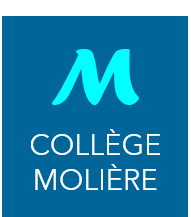 COLLÈGE MOLIÈREPlace de Travagliato49250 BEAUFORT-EN-ANJOUTel : 02.41.45.98.50Fax : 02.41.45.98.45ce.0490922l@ac-nantes.frQualitéQualitéTitulairesTitulairesTitulairesTitulairesSuppléantsSuppléantsSuppléantsSuppléantsNom – PrénomPAENom-PrénomPAEAdministrationChef d’établissement GUERIN ChristelleAdministrationAdjoint - PrincipalDUCEUX EricAdministrationAdjoint -GestionnaireGUISEPPIN AgnèsAdministrationCPEDUFOUR MarionAdministrationAgent comptable (à titre consultatif)PAUMARD AlainElus locaux Collectivité de rattachementMARTIN Marie-PierreElus locaux Collectivité de rattachementCHALOPIN PhilippeElus locaux Groupement de communesBOURIGAULT CaroleElus locaux Commune siègeBRARD NathaliePersonnalité qualifiéePersonnalité qualifiéeBERTHELOT ClaudePersonnalité qualifiéePersonnalité qualifiéePAVIOT MartinePersonnels de l’établissementPersonnels d’enseignement et d’éducationBLANC JérômePersonnels de l’établissementPersonnels d’enseignement et d’éducationBOUCLY VirginieM. PoggiXPersonnels de l’établissementPersonnels d’enseignement et d’éducationFAYOUX LaurentPersonnels de l’établissementPersonnels d’enseignement et d’éducationLE THIEC AnaïsPersonnels de l’établissementPersonnels d’enseignement et d’éducationMme JustumPersonnels de l’établissementPersonnels d’enseignement et d’éducationVERGER StéphaniePersonnels de l’établissementPersonnels d’enseignement et d’éducationVIENNOT DominiquePersonnels de l’établissementPersonnels administratifs, techniques et ouvriers, sociaux et de santéEYLAU BérengèrePersonnels de l’établissementPersonnels administratifs, techniques et ouvriers, sociaux et de santéLE GOFF NathaliePersonnels de l’établissementPersonnels administratifs, techniques et ouvriers, sociaux et de santéTARDIF SarahPersonnels de l’établissementPersonnels administratifs, techniques et ouvriers, sociaux et de santéParents d’élèves et élèvesElus parents d’élèvesLAMBERT GéraldineParents d’élèves et élèvesElus parents d’élèvesLE BRETON OlivierParents d’élèves et élèvesElus parents d’élèvesMARSAIS SéverineParents d’élèves et élèvesElus parents d’élèvesMARQUIS FabienParents d’élèves et élèvesElus parents d’élèvesNICOT MathieuParents d’élèves et élèvesElus parents d’élèvesNICOT MyriamParents d’élèves et élèvesElus parents d’élèvesRICHARD DelphineParents d’élèves et élèvesElèvesGAULTIER LéoParents d’élèves et élèvesElèvesGAZEAU FannyParents d’élèves et élèvesElèvesSIBAH LilaXTotal 172111VOTE 17POUR :17CONTRE :0ABSTENTION :0Résultat :adoptéVOTE 17POUR :  15CONTRE : 0ABSTENTION : 2Résultat :adoptéVOTE  17POUR :  17CONTRE :  0ABSTENTION :  0Résultat :adoptéAVIS  17FAVORABLE :  17DEFAVORABLE :0RESERVE :0Résultat :FavorableAVIS :  17FAVORABLE :  15DEFAVORABLE :  0RESERVE :  2Résultat :FavorableVOTE  17POUR :  9CONTRE :  3ABSTENTION :  5Résultat :AdoptéVOTE  17POUR :  10CONTRE :  0ABSTENTION :  7Résultat :AdoptéVOTE  17POUR :  15CONTRE :  0ABSTENTION :  2Résultat :AdoptéVOTE  17POUR :  17CONTRE : 0ABSTENTION :0Résultat :AdoptéVOTE  17POUR :  17CONTRE :  0ABSTENTION :  0Résultat :AdoptéVOTE  17POUR :  17CONTRE :  0ABSTENTION :  0Résultat :AdoptéVOTE  17POUR :  16CONTRE :  0ABSTENTION :  1Résultat :Adopté